松本市スポーツ協会ツイッターはじめましたhttps://twitter.com/matsumototaikyo　　3月23日から、地域のスポーツに関する情報をお知らせする、ツイッターアカウントを開設しました。　１　会員の皆さんにご周知ください。　２　加盟団体の情報をお寄せください。　　　大会、イベントのお知らせや会員募集など、幅広く周知します。　　　裏面の「ツイッター情報提供フォーム」またはメール等で松本市スポーツ協会事務局へご連絡ください。　３　ツイッターアカウントをお持ちの団体はお知らせください。　　　相互フォロー、情報のリツイートをします。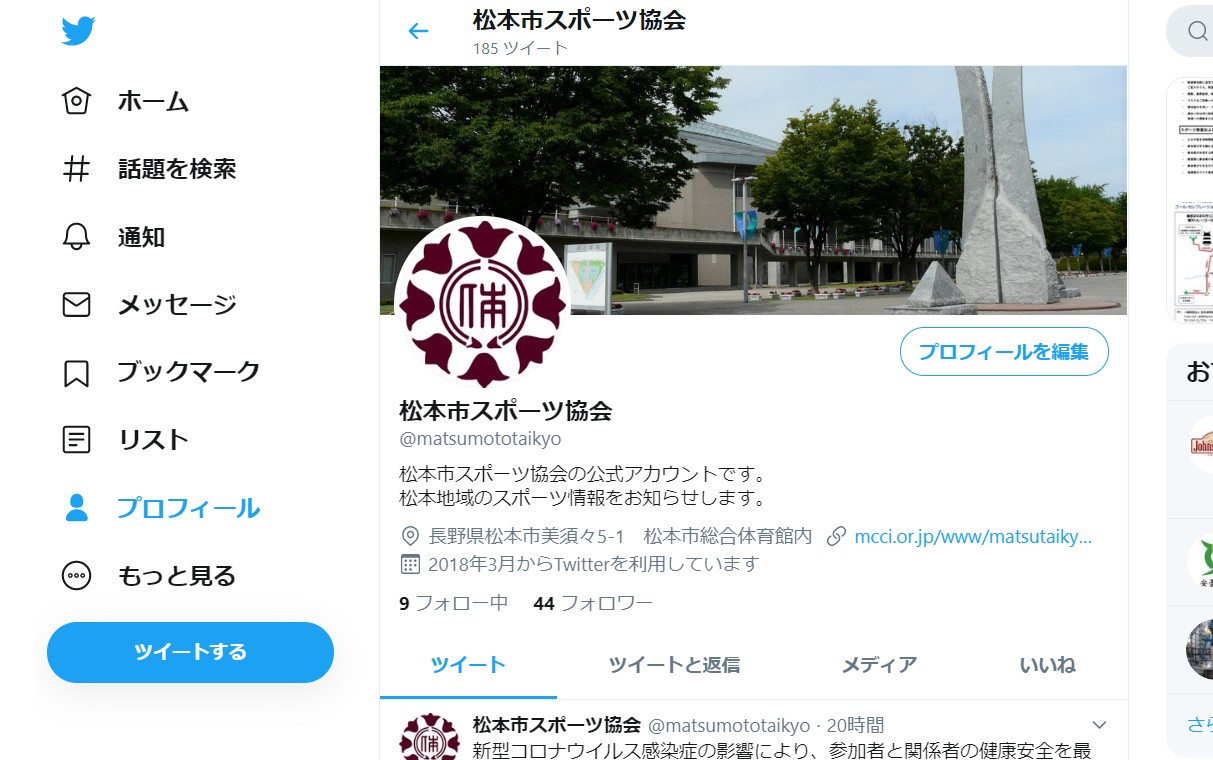 松本市スポーツ協会　ツイッター情報提供フォーム送付先　松本市スポーツ協会　FAX 0263-32-7452　E-MAIL matsutaikyo@po.mcci.or.jpこのフォームは松本市スポーツ協会HPからダウンロードできます団　体　名担当者氏名担当者電話番号担当者メールアドレス情報の内容備　考